Акция, посвященная к Всемирному дню хлеба.Один из самых популярных продуктов в мире – это, конечно же, хлеб. Поэтому не удивительно, что у него и есть свой праздник – Всемирный день хлеба, который отмечается ежегодно 16 октября. Праздник был учрежден в 2006 году по инициативе Международного союза пекарей и пекарей-кондитеров. 16 октября на территории хутора Средние Чубурки сотрудники Дома культуры «Победа» провели акцию «Хлеб всему голова». Жителям напомнили о существование Всемирного дня хлеба, рассказали об истории этой даты.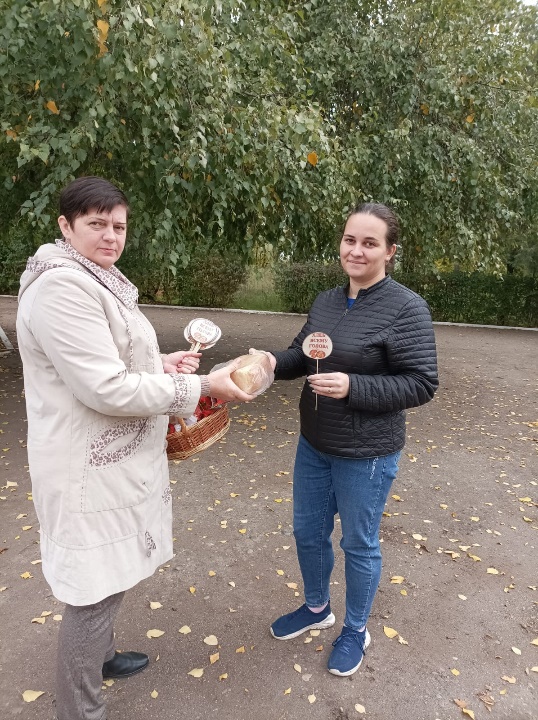 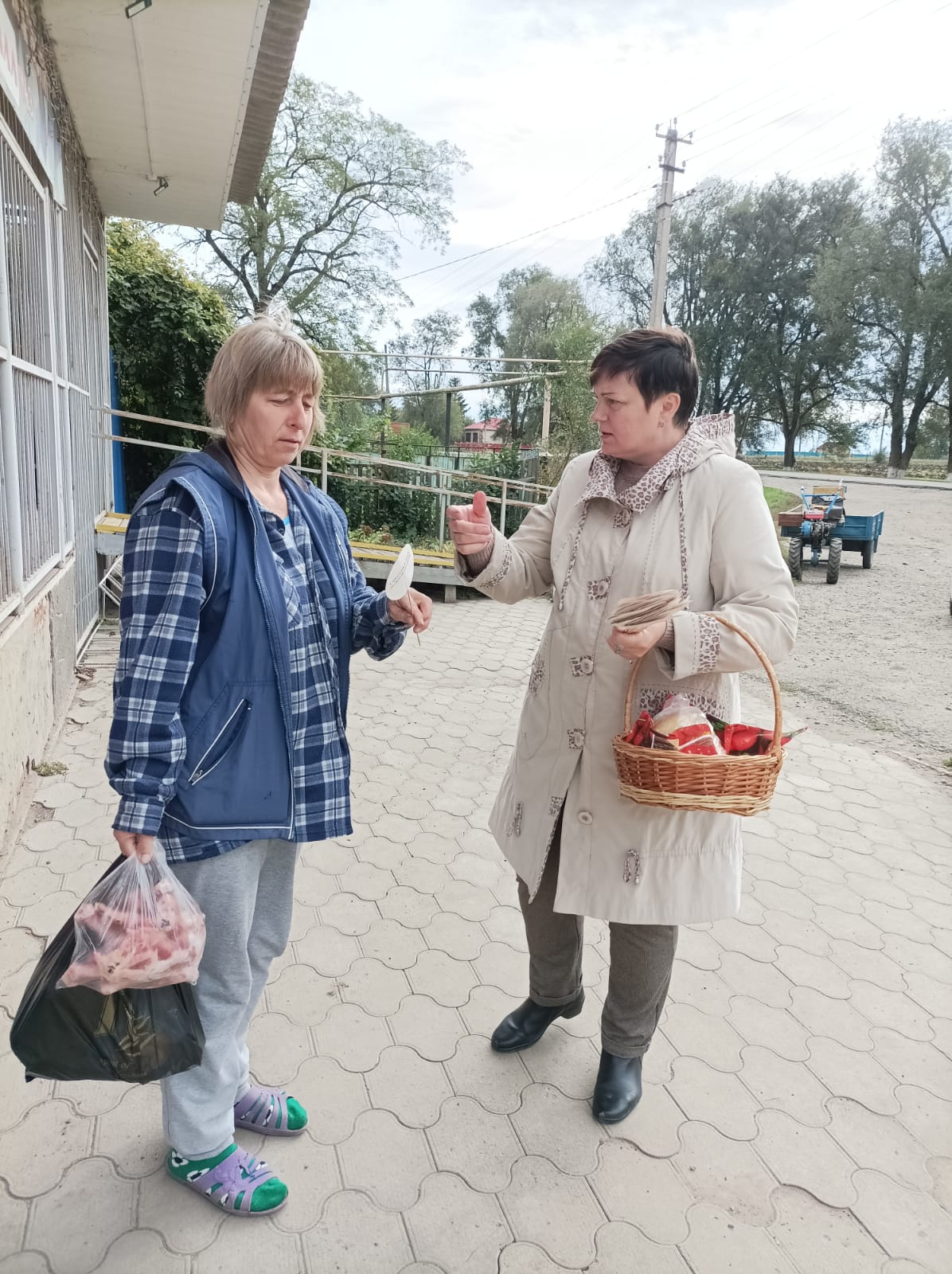 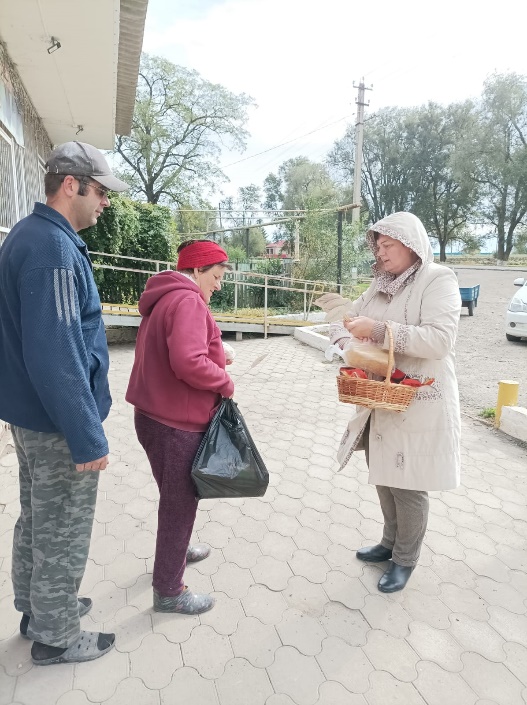 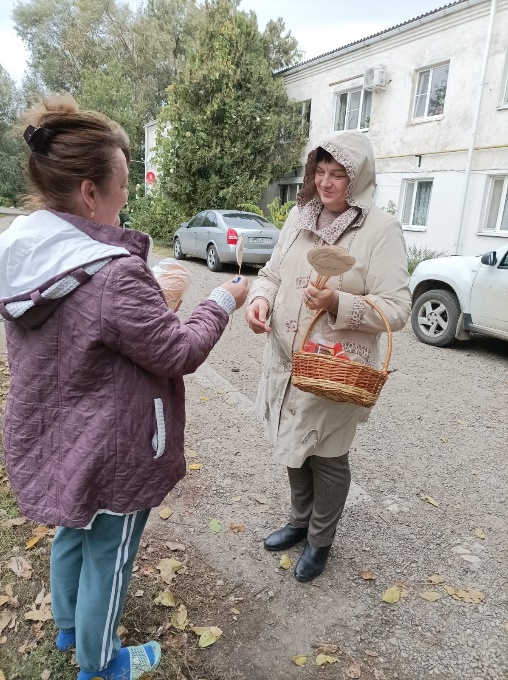 